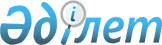 Об утверждении мест размещения нестационарных торговых объектов на территории Бейнеуского районаПостановление акимата Бейнеуского района Мангистауской области от 28 июля 2020 года № 188. Зарегистрировано Департаментом юстиции Мангистауской области 3 августа 2020 года № 4263.
      Сноска. Заголовок постановления в редакции постановления акимата Бейнеуского района Мангистауской области от 05.10.2021 № 312 (вводится в действие по истечении десяти календарных дней после дня его первого официального опубликования).
      В соответствии c подпунктом 4-2) пунктом 1 статьи 31 Закона Республики Казахстан "О местном государственном управлении и самоуправлении в Республике Казахстан", подпунктом 3) статьи 8 "О регулировании торговой деятельности" и приказом исполняющего обязанности Министра национальной экономики Республики Казахстан от 27 марта 2015 года № 264 "Об утверждении Правил внутренней торговли" (зарегистрирован в Реестре государственной регистрации нормативных правовых актов под № 11148) акимат Бейнеуского района ПОСТАНОВЛЯЕТ:
      Сноска. Преамбула в редакции постановления акимата Бейнеуского района Мангистауской области от 05.10.2021 № 312 (вводится в действие по истечении десяти календарных дней после дня его первого официального опубликования).


      1. Определить и утвердить места размещения нестационарных торговых объектов на территории Бейнеуского района согласно приложению 1 к настоящему постановлению.
      2. Исключен постановлением акимата Бейнеуского района Мангистауской области от 05.10.2021 № 312 (вводится в действие по истечении десяти календарных дней после дня его первого официального опубликования).


      3. Государственному учреждению "Бейнеуский районный отдел предпринимательства, сельского хозяйства и ветеринарии" (Нурмаганбетов Т.) обеспечить государственную регистрацию настоящего постановления в органах юстиции, его официальное опубликование в средствах массовой информации.
      4. Контроль за исполнением настоящего постановления возложить на заместителя акима района Темирова Ж.
      5. Настоящее постановление вступает в силу со дня государственной регистрации в органах юстиции и вводится в действие со дня его первого официального опубликования. Места размещения нестационарных торговых объектов на территории Бейнеуского района
      Сноска. Приложение 1 в редакции постановления акимата Бейнеуского района Мангистауской области от 05.10.2021 № 312 (вводится в действие по истечении десяти календарных дней после дня его первого официального опубликования); внесены изменения на русском языке, текст на казахском языке не меняется постановлением акимата Бейнеуского района Мангистауской области от 30.12.2021 № 377 (вводится в действие по истечении десяти календарных дней после дня его первого официального опубликования); с изменениями, внесенными постановлениями Бейнеуского районного акимата Мангистауской области от 28.02.2023 № 27 (вводится в действие по истечении десяти календарных дней после дня его первого официального опубликования); от 23.10.2023 № 287 (вводится в действие по истечении десяти календарных дней после дня его первого официального опубликования). Маршруты размещения нестационарных торговых объектов на территории Бейнеуского района
      Сноска. Приложение 2 исключено постановлением акимата Бейнеуского района Мангистауской области от 05.10.2021 № 312 (вводится в действие по истечении десяти календарных дней после дня его первого официального опубликования).
					© 2012. РГП на ПХВ «Институт законодательства и правовой информации Республики Казахстан» Министерства юстиции Республики Казахстан
				
      Аким Бейнеуского района

Б. Абилов
Приложение 1к постановлению акиматаБейнеуского районаот 28 июля 2020 года № 188
№
Местарасположение
Занимаемая площадь
Период осуществ
ления торговой деятельности
Близлежащая инфраструктура
Сфера деятель
ности
Вид не стационар
ных торговых объектов
1
На перекрестках улиц С.Килыбаева и Шиланды села Бейнеу
600 квадратных метров
5 лет
торговые объекты, в которых реализуется схожий ассортимент товаров, отсутствует
сельскохозяйственная продукция
автолавка; автомат; киоск; выносной прилавок; палатка (павильон).
2
Перед кафе "Гүлнар" на перекрестках улиц Д.Тажиулы и Улы Жибек жолы села Бейнеу
200 квадратных метров
5 лет
Магазин "Алтын ана"
сельскохозяйст венная продукция
автолавка; автомат; киоск; выносной прилавок; палатка (павильон).
3
Напротив здания коммунального государственного предприятия на праве хозяйственного ведения "Бейнеусусервис" Бейнеуского районного акимата 
200 квадратных метров
5 лет
торговые объекты, в которых реализуется схожий ассортимент товаров, отсутствует
Сельско-хозяйст
венная продук
ция
автолавка;
автомат;
киоск; выносной прилавок; палатка (павильон).
4
На перекрестках улиц Б.Майлина и Сүгір Бегендікұлы (возле кафе "Аманжан") села Бейнеу
240 квадратных метров
5 лет
Магазин "Сәлем"
Сельско-хозяйст
венная продук
ция
автолавка;
автомат;
киоск; выносной прилавок; палатка (павильон).
5
На расстоянии 30 метров с северной стороны мини рынка "Атамекен" села Боранкул
200 квадратных метров
5 лет
Магазин "Айгерім"
Сельско-хозяйст
венная продук
ция
автолавка;
автомат;
киоск; выносной прилавок; палатка (павильон).
6
Перед магазином "Бекзат" по улице Төлеп Әнетұлы села Сарга
48 квадратных метров
5 лет
торговые объекты, в которых реализуется схожий ассортимент товаров, отсутствует
Сельско-хозяйст
венная продук
ция
автолавка;
автомат;
киоск; выносной прилавок; палатка (павильон).
7
На расстоянии 20 метров напротив магазина "Әсем", расположенного по улице Егемендик села Акжигит
20 квадратных метров
5 лет
торговые объекты, в которых реализуется схожий ассортимент товаров, отсутствует
сельскохозяйст венная продукция
автолавка; автомат; киоск; выносной прилавок; палатка (павильон).
8
Между магазинами "Айжан" и "Әсел" на растоянии 50 метров от железнодорожной станции в селе Акжигит
20 квадратных метров
5 лет
торговые объекты, в которых реализуется схожий ассортимент товаров, отсутствует
сельскохозяйственная продукция
автолавка; автомат; киоск; выносной прилавок; палатка (павильон).
9
На расстоянии 70 метров возле клуба государственного коммунального казенного предприятия "Бейнеумәдениет" акимата Бейнеуского района в селе Толеп
20 квадратных метров
5 лет
торговые объекты, в которых реализуется схожий ассортимент товаров, отсутствует
Сельско-хозяйст
венная продук
ция
автолавка;
автомат;
киоск; выносной прилавок; палатка (павильон).
10
Перед клубом государственного коммунального казенного предприятия "Бейнеумәдениет" акимата Бейнеуского района села Сынгырлау
48 квадратных метров
5 лет
торговые объекты, в которых реализуется схожий ассортимент товаров, отсутствует
Сельско-хозяйст
венная продук
ция
автолавка;
автомат;
киоск; выносной прилавок; палатка (павильон).
11
Напротив резервуара воды села Турыш
50 квадратных метров
5 лет
торговые объекты, в которых реализуется схожий ассортимент товаров, отсутствует
Сельско-хозяйст
венная продук
ция
автолавка;
автомат;
киоск; выносной прилавок; палатка (павильон).
12
Напротив магазина "Мереке" в селе Сам
20 квадратных метров
5 лет
торговые объекты, в которых реализуется схожий ассортимент товаров, отсутствует
Сельско-хозяйст
венная продук
ция
автолавка;
автомат;
киоск; выносной прилавок; палатка (павильон).
13
Между мечетью "Тәжен ата" села Тажен и зданием коммунального государственного учреждения "Комплекс "школа-ясли-сад" "Тажен" отдела образования по Бейнеускому району Управления образования Мангистауской области
50 квадратных метров
5 лет
торговые объекты, в которых реализуется схожий ассортимент товаров, отсутствует
сельскохозяйст венная продукция
автолавка; автомат; киоск; выносной прилавок; палатка (павильон).
14
Возле жилого дома № 5 зоны № 1 села Есет
20 квадратных метров
5 лет
торговые объекты, в которых реали зуется схожий ассорти мент товаров, отсутст вует
Сельско-хозяйст
венная продук
ция
автолавка; автомат; киоск; выносной прилавок; палатка (павильон).
15
Возле коммунального государственного учреждения "Комплекс "школа-ясли-сад "Есет" Отдела образования по Бейнеускому району Управления образования Мангистауской области в селе Есет
20 квадратных метров
5 лет
торговые объекты, в которых реализуется схожий ассортимент товаров, отсутствует
Сельско-хозяйст
венная продук
ция
автолавка;
автомат;
киоск; выносной прилавок; палатка (павильон).Приложение 2к постановлению акиматаБейнеуского акиматаот 28 июля 2020 года № 188